ENGLISH#stayathome#everythingwillbeok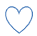 #wemissyouName:Level:Date: Battleship: Sports sceneMY FLEETMY OPPONENT’S FLEETHOW TO PLAYDraw 4 ships in ‘My fleet’. Ships can be vertical or horizontal. 1 ship = 2 squares.Decide who asks first.Ask: ‘Do/does… (person who does the activity) like… (activity)? If the opponent answers: ‘Yes, (I, she, he) do/does’, draw a cross in the square in ‘My opponent’s fleet’: you hit a ship!If the opponent says ‘No, (I, he, she) don’t/doesn’t’, draw a circle. There are no ships in here, just water!Change roles every time.The person who wins is the first to sink all the opponent’s ships! Example:Question: Do/does (you / your mom…) like… (playing badminton / surfing) ?Answer: -Yes, (I / she…) do/does    -No, (I / she) don’t/doesn’tYouYour momYour dadYour brotherYour sisterPlaying badmintonSurfingScuba divingPlaying cricketBowlingSailingPlaying rugbyYouYour momYour dadYour brotherYour sisterPlaying badmintonSurfingScuba divingPlaying cricketBowlingSailingPlaying rugby